                                                             Пояснительная записка.Я считаю, что развитие речи является одним из самых важных приобретений ребенка в дошкольном детстве и рассматривается в современном дошкольном воспитании как общая проблема воспитания. В настоящее время нет необходимости доказывать, что развитие речи самым тесным образом связано с развитием сознания, познанием окружающего мира, развитием личности в целом.Язык и речь традиционно рассматривались в психологии, философии и педагогике как «узел», в котором сходятся различные линии психического развития - мышление, воображение, память, эмоции. Являясь важнейшим средством человеческого общения, познания действительности, язык служит основным каналом приобщения к ценностям духовной культуры от поколения к поколению, а также необходимым условием воспитания и обучения. Развитие связной речи в дошкольном детстве закладывает основы успешного обучения в школе.Дошкольный возраст - это период активного усвоения ребенком разговорного языка, становления и развития всех сторон речи - фонетической, лексической, грамматической. Полноценное владение родным языком в дошкольном детстве является необходимым условием решения задач умственного, эстетического и нравственного воспитания детей в максимально сензитивный  период развития.Основные задачи развития речи - воспитание звуковой культуры речи, обогащение и активизация словаря, формирование грамматического строя речи, обучение связной речи - решаются на протяжении всего дошкольного детства, однако на каждом возрастном этапе идет постепенное усложнение содержания речевой работы, меняются и методы обучения. 1У каждой из перечисленных задач есть целый круг проблем, который необходимо решать параллельно и своевременно.                В дошкольном детстве ребенок овладевает, прежде всего, диалогической речью, которая имеет свои специфические особенности, проявляющиеся в использовании языковых средств, допустимых в разговорной речи, но неприемлемых в построении монолога, который строился по законам литературного языка. Только специальное речевое воспитание подводит ребенка к овладению связной речью, которая представляет собой развернутое высказывание, состоящее из нескольких или многих предложений, разделенных по функционально-смысловому типу на описание, повествование, рассуждение. Формирование связности речи, развитие умений содержательно и логично строить высказывание является одной из главных задач речевого воспитания дошкольника.Таким образом, актуальность темы определяется той уникальной ролью, которую играет родной язык в становлении личности ребенка-дошкольника. Каждый ребенок должен научиться в детском саду содержательно, грамматически правильно, связно и последовательно излагать свои мысли. В то же время речь детей должна быть живой, непосредственной, выразительной.   Связная речь неотделима от мира мыслей: связность речи — это связность мыслей.  В связной речи отражается логика мышления ребенка, его умение осмыслить воспринимаемое и выразить его в правильной, четкой, логичной речи. По тому, как ребенок умеет строить свое высказывание, можно судить об уровне его речевого развития.ПроблемыНа сегодняшний день - образная, богатая синонимами, дополнениями и описаниями речь у детей дошкольного возраста – явление очень редкое. В речи детей существуют множество проблем.2- Односложная, состоящая лишь из простых предложений речь. Неспособность грамматически правильно построить распространенное предложение.- Бедность речи. Недостаточный словарный запас.- Употребление нелитературных слов и выражений.- Бедная диалогическая речь: неспособность грамотно и доступно сформулировать вопрос, построить краткий или развернутый ответ.- Неспособность построить монолог: например, сюжетный или описательный рассказ на предложенную тему, пересказ текста своими словами.- Отсутствие логического обоснования своих утверждений и выводов.- Отсутствие навыков культуры речи: неумение использовать интонации, регулировать громкость голоса и темп речи и т. д.-  Плохая дикция.Поэтому педагогическое воздействие при развитии речи дошкольников – очень сложное дело. Необходимо научить детей связно, последовательно, грамматически правильно излагать свои мысли, рассказывать о различных событиях из окружающей жизни.Цель проекта: обучение составлению описательных рассказов с использованием пиктограмм различных эмоциональных состояний, мнемотаблицы и без нее.Задачи проекта:- Учить детей составлять небольшой описательный рассказ с опорой на мнемотаблицы, используя свои знания о внешнем виде и жизни животных, птиц, людей и т.д.- Воспитывать умение отбирать для рассказа интересные факты и события.3- Учить подбирать наиболее точные определения при описании внешнего вида объекта живой и неживой природы с опорой на схему.- Учить самостоятельно начинать и завершать рассказ.- Учить детей составлять рассказ , сравнивая объекты, точно обозначая словом характерные черты.- Учить ребенка точно, лаконично и образно описывать предметы, явления.- Учить детей подбирать к предмету слова – эпитеты, характеризующие предмет и отображающие субъективное отношение ребёнка к нему.- Учить придумывать рассказ по предложенной схеме, не отступая от темы, не повторяя сюжетов товарищей. - Учить составлять рассказ без мнемотаблицы.- Учить составлять рассказ – описание с опорой на предмет(иллюстрацию).- Учить составлять рассказ без опоры на наглядность.Ожидаемый результат: Проведение промежуточной диагностики, улучшение показателя диагностики в развитии связной речи детей.Сведения об участниках:Проект рассчитан на старший дошкольный возраст. Предлагает активное участие родителей, детей и педагогов в работе над проектом.Продолжительность: долгосрочныйМесто реализации: групповая комната, музыкальный зал, семья.Развитие речи дошкольников.В обучении детей рассказыванию большое значение имеет подбор интересных, ярких предметов, игрушек, картин. Ребенок должен заинтересоваться темой.4С детьми необходимо заниматься большой работой по развитию словаря, выразительности речи. Для этого используются различные игры и упражнения. От правильного понимания слов дети переходят к осознанному составлению связных высказываний разных типов — повествованию, описанию, рассуждению.В играх одновременно решаются разные задачи, которые тесно переплетаются между собой: подбор определений, закрепление правил согласования слов в роде, числе, падеже, определение значения слова или подбор синонимов (слов, близких по смыслу) и антонимов (слов, противоположных по смыслу). Если слово имеет много значений (явление полисемии), то игры заставляют ребенка подумать над разными значениями одного и того же слова (игла швейная, ежиная, сосновая, медицинская и.т.п.).Таким образом, если ребенок будет осознавать значение слова и одновременно видеть возможности сочетаемости этого слова с другими, изменение слова, его грамматические формы, языковые (лингвистические), способности ребенка будут развиваться успешнее.Развивающая среда в группе ДОУПодлинно творческое развитие ребенка дошкольного возраста наиболее успешно осуществляется в условиях обогащенной предметно – развивающей среды, которая обеспечивает единство социальных и природных средств,  разноообразную деятельность и обогащение речевого опыта ребенка.Развивающая среда – естественная обстановка, рационально организованная, насыщенная разнообразными сенсорными раздражителями и игровыми материалами. Речевая развивающая среда – не только предметное окружение. Важно, чтобы она была особым образом организована для наиболее эффективного влияния на развитие разных сторон речи каждого ребенка.Правильная организация речевой развивающей среды дает возможность для5эффективного воспитательного воздействия, направленного  на формирование активного познавательного отношения не только к окружающему миру, но и к системе родного языка, формируя тем самым элементарное осознание явлений родного языка и речи.Поэтому организация речевой развивающей среды в дошкольном образовательном учреждении стала важнейшим направлением повышения качества работы по развитию речи детей дошкольного возраста. Речевая развивающая среда дошкольного образовательного учреждения раскрывается как фактор, сдерживающий или, наоборот, активизирующий процесс речевого развития ребенка.Роль взрослого: фильтрация вредных воздействий речевой среды на маленького ребенка, организация воздействия собственной речи на становление разных сторон речи дошкольника.Составляющие речевой развивающей среды в ДОУ:- речь педагога дошкольного образовательного учреждения;- методы и приемы руководства развитием разных сторон речи детей дошкольного возраста;- специальное оборудование для каждой возрастной группы.Грамотная речь педагога, которая имеет обучающую и воспитывающую направленность; главное – качество ее языкового содержания.Качество речи педагога:- правильность (соответствие речи языковым нормам),- точность (соответствие смыслового содержания речи и информации, которая лежит в ее основе),- логичность (смысловые связи компонентов речи и отношений между частями и компонентами мысли),6- чистота (отсутствие в речи элементов, чуждых литературному языку),- выразительность (особенность речи, захватывающая внимание и создающая атмосферу эмоционального сопереживания),- богатство (умение использовать все языковые единицы с целью оптимального выражения информации),- уместность (употребление в речи единиц, соответствующих ситуации и условиям общения).
Этапы проведения проекта:1 – подготовительный:* Анкетирование родителей,* Составление картотек загадок, поговорок.* Подбор народных пословиц.* Подборка стихов.* Подборка книг.* Изготовление атрибутов для театрализации сказок.7Конспект занятия по развитию речи в подготовительной к школе группе: «Составление описательного рассказа «Портрет сказочного героя»Задачи:закреплять навык словоизменения в процессе согласования прилагательных с существительными и существительных с числительными;обогащать словарь детей эмоционально – оценочной лексикой.продолжать развивать операции логического мышления (синтез, анализ), память, внимание,  творческое воображение.воспитывать умение внимательно слушать сверстников и взрослых;Оборудование: портреты сказочных персонажей - Мальвина, Буратино, Карабас-Барабас, Пьеро; схема описания портрета; карточки с пиктограммами различных эмоциональных состояний; большой цветной карандаш; пластмассовые ножницы; вылепленные из теста носы разной формы; уши, вырезанные из бумаги – 3 пары, среднего размера, большие, маленькие; кисточка.Ход занятия по развитию связной речи в подготовительной к школе группе              1. Организационный момент. Сообщение темы занятия.Ребята назовите мне пожалуйста какого-нибудь сказочного героя, в человеческом обличии из сказки «Буратино». (Мальвина, Буратино, Карабас-Барабас, Пьеро -  портреты вывешиваются на доску)Сегодня мы снова будем учиться составлять рассказ-описание по схеме. А описывать будем портреты тех сказочных персонажей, которые вывешены на доске.82. Рассматривание схемы.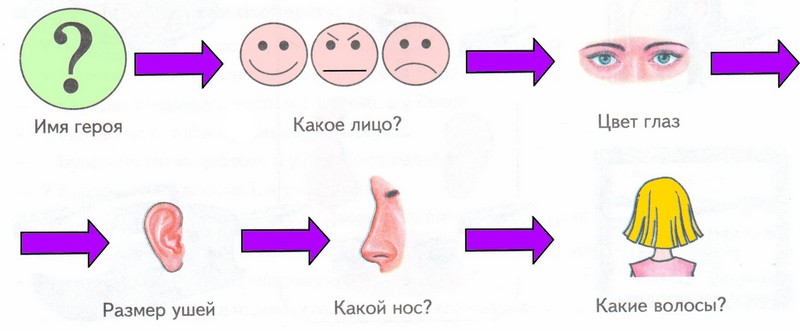 Подскажите, чем нам может помочь схема? (Схема подскажет, о чём надо рассказать сначала, о чём потом, схема – это план рассказа)Скажите, что нам подсказывает первый символ схемы - знак вопроса? (Надо назвать героя из сказки, о котором мы будем рассказывать)Послушайте загадку и узнаете, о ком мы сейчас будем составлять рассказ.Начинает он ругаться -Куклы все его бояться.Грозный взгляд и бородаНагоняют страх всегда. (Карабас)Как мы начнём свой описательный рассказ? (Описательный рассказ начнём так: - «Это Карабас.»)3.Игра «Зеркало»Среди детей выбирается водящий. Он с помощью карточек с пиктограммами различных эмоциональных состояний, а затем просто жестов и мимики передает различные эмоциональные состояния: грусть, радость, страх и т.д. дети отгадывают и изображают то же эмоциональное состояние.Мы вспомнили, какие бывают эмоции, давайте продолжим составлять рассказ. Что мы можем сказать о Карабасе по второму символу схемы?9 (По второму символу схемы мы можем сказать, что Карабас – злой.)Почему вы решили, что он злой? ( Мы решили, что он злой, потому что он нахмурил лохматые, густые брови, его губы сжаты, не улыбаются, у него длинные усы и страшная длинная борода.)4. Игра «Волшебный карандаш»До чего карандаш дотрагивается, то становится такого же цвета, как и он сам.Воспитатель дотрагивается до разных предметов в группе, а дети составляют словосочетания, голосом выделяя окончания прилагательных.Обратите теперь внимание на следующий элемент схемы. Что там изображено? (Там изображены глаза человека.)Что нам подсказывает этот символ схемы, что мы можем сказать? (Здесь мы можем сказать, что у Карабаса – чёрные, злые глаза.)5. Физкультминутка. Игра на внимание:  «Уши-нос».Дети слушают команду: «Ухо» и дотрагиваются до уха. «Нос»- дотрагиваются до носа. Логопед сначала выполняет задание вместе с детьми, затем умышленно допускает ошибки. Дети должны быть внимательными и не ошибиться. Кто ошибается, садится на своё место.6. Игра «Примерь».Дети примеряют уши, вырезанные из бумаги, сказочным персонажам и сравнивают размеры их ушей.Сколько у нас всего бумажных ушей? (У нас всего 6 бумажных ушей.)Все шесть ушей разного размера? (Не все уши разного размера.)Почему не все уши разного размера? (Не все уши разного размера, потому что у одного человека два одинаковых уха.)Каких размеров уши из бумаги? (Два уха -  большие, два – маленькие, два – среднего размера.)Обратите теперь внимание на следующий элемент схемы. Что там изображено? (Там изображены уши человека.)Что нам подсказывает этот символ схемы, что мы можем сказать?10 (Здесь мы можем сказать, что у Карабаса большие уши.)7.Игра « Определи на ощупь».Дети рассматривают разной формы носы, вылепленные из теста.С чем можно сравнить нос такой формы? ( Нос такой формы можно сравнить с картошкой.)С чем можно сравнить нос такой формы? ( Нос такой формы можно сравнить с крючком)Как можно сказать об этом носе? ( Это курносый нос, задранный)Чем похожи эти два носа? (Эти носы длинные.)В чём же их отличие? (Они отличаются тем, что один нос – прямой, а другой – с горбинкой.)А может нос сочетать два признака – быть  длинным и походить на картошку, или быть курносым и с горбинкой? (Нос может сочетать два признака.)Обратите теперь внимание на следующий элемент схемы. Что там изображено? (Там изображён нос человека.)Что нам подсказывает этот символ схемы, что мы можем сказать? (Здесь мы можем сказать, что у Карабаса большой нос, похожий на картошку, и загнут крючком.)8.Игра «Парикмахер».Выбирается один ребёнок, для роли парикмахера. Ему выдаётся атрибут – пластмассовые ножницы и расчёска.Постригите, пожалуйста, клиенту волосы, чтобы они стали средней длинны/короткими/ остались длинными, были аккуратно расчёсаны, остались  лохматыми, неопрятными. (Ребёнок подходит к детям и взрослым с заданной длинной волос и сообщает всем, как он подстриг клиента.)Обратите теперь внимание на следующий элемент схемы. Что там изображено? (Там изображены волосы человека.)11Что нам подсказывает этот символ схемы, что мы можем сказать о волосах Карабаса? (Здесь мы можем сказать, что у Карабаса лохматые, неопрятные,  длинные волосы.)9. Игра «Художник».Выбирается один ребёнок, который сможет повторить всё сказанное ранее детьми, при составлении рассказа. Ему выдаётся атрибут – кисточка. Он, дотрагиваясь кисточкой до каждой части портрета Карабаса, описывает его, соответственно схеме–плану.10. Итог занятия.Что понравилось вам сегодня на занятии? Что вы узнали полезного, что поможет вам составлять описания портретов?Дома, попробуйте описать какого-нибудь сказочного героя самостоятельно, с опорой на схему. А на следующем занятии, мы будем учиться составлять сравнительные рассказы-описания героев других сказок.С голубыми волосамиИ с огромными глазами.«Зубы чистить! Руки мыть!»Любит поруководить!  (Мальвина)Начинает он ругаться -Куклы все его бояться.Грозный взгляд и бородаНагоняют страх всегда.  (Карабас)В Мальвину с давних пор влюблёнИ ей всем сердцем предан он.  (Пьеро)Нос совал, куда хотел,Карабаса одолел.Ох, не справится МальвинаС непослушным ... (Буратино)12Особенности развития связной речи детей дошкольного возраста.           1. Понятие связной речи и ее особенностиХарактеристика связной речи и ее особенностей развития содержится в ряде трудов современной лингвистической, психолингвистической и специальной методической литературы. Особенности развития связной речи изучались Л.С.Выготским, С.Л.Рубинштейном, А.М.Леушиной, Ф.А.Сохиным и другими специалистами в области психологии, педагогики и лингвистики [1, 4, 5, 9, 14, 15,  и др.].В овладении речью, считает Л.С.Выготский, ребенок идет от части к целому: от слова к соединению двух или трех слов, далее - к простой фразе, еще позже - к сложным предложениям. Конечным этапом является связная речь, состоящая из ряда развернутых предложений. Грамматические связи в предложении и связи предложений в тексте есть отражение связей и отношений, существующих в действительности. Создавая текст, ребенок грамматическими средствами моделирует эту действительность.По определению С.Л.Рубинштейна, связной называется такая речь, которая может быть понятна на основе ее собственного предметного содержания. Связность, считал С.Л.Рубинштейн, это «адекватность речевого оформления мысли говорящего или пишущего с точки зрения ее понятности для слушателя или читателя» [15, с.468].Леонтьев А. А. [9] определяет термин «высказывание» как коммуникативные единицы (от отдельного предложения до целого текста), законченные по содержанию и интонации и характеризующиеся определенной грамматической или композиционной структурой. К характеристикам любого вида развернутых высказываний он относит: связность, последовательность и логико-смысловая организация сообщения в соответствии с темой и коммуникативной задачей.Закономерности развития связной речи детей с момента ее возникновения раскрываются в исследованиях А.М.Леушиной. Она показала, 13что развитие связной речи идет от овладения ситуативной речью к овладению контекстной, затем процесс совершенствования этих форм протекает параллельно, формирование связной речи, изменение ее функций зависит от содержания, условий, форм общения ребенка с окружающими, определяется уровнем его интеллектуального развития.Изучением связной речи у детей дошкольного возраста и факторы ее развития изучались также   Е.А.Флериной,  В.И.Логиновой, Н.М.Крыловой, В.В.Гербовой, Г.М.Ляминой, Е.А.Смирновой, О.С.Ушаковой,  В.В.Гербовой и др.     На подходы к изучению связной речи дошкольника оказали влияние исследования, выполненные под руководством Ф.А.Сохина и О.С.Ушаковой (Г.А.Кудрина, Л.В.Ворошнина, А.А.Зрожевская, Н.Г.Смольникова, Е.А.Смирнова, Л.Г.Шадрина). В центре внимания этих исследований находится поиск критериев оценки связности речи, и в качестве основного показателя ими выделено умение структурно выстраивать текст и использовать различные способы связей между фразами и частями разных типов связных высказываний, а также видеть структуру текста, его основные композиционные части, их взаимосвязь и взаимообусловленность.  По мнению А. В. Текучева [15],  под связной речью в широком смысле слова следуют понимать любую единицу речи, составные языковые компоненты которой (знаменательные и служебные слова, словосочетания) представляют собой организованное по законам логики и грамматического строя данного языка единое целое. В соответствии с этим и  каждое самостоятельное отдельное предложение можно рассматривать как одну из разновидностей связной речи.Основным условием коммуникативности речи является связность [Там же.].        Выделяют следующие критерии связности устного сообщения:смысловые связи между частями рассказа;логические и грамматические связи между предложениями;143.связи между частями (членами) предложения;      4.законченность выражения мысли говорящего.Другая важнейшая характеристика развернутого высказывания – последовательность изложения. Нарушение последовательности всегда негативно отражается на связности сообщения.Логико-смысловая организация высказывания включает предметно-смысловую и логическую организацию. Адекватное отражение предметов реальной действительности, их связей и отношений выявляется в предметно-смысловой организации высказывания; отражение же хода изложения самой мысли проявляется в его логической организации [15].Таким образом, суммируя вышеизложенное, термин «связная речь» – это совокупность тематически объединенных фрагментов речи, находящихся в тесной взаимосвязи и представляющих собой единое смысловое и структурное целое. Связная речь употребляется в нескольких значениях:процесс, деятельность говорящего или пишущего;продукт, результат этой деятельности, текст, высказывание;название раздела работы по развитию речи.Как синоним используется термин «высказывание». Под связной речью понимают смысловое развернутое высказывание (ряд логически сочетающихся предложений), обеспечивающее общение и взаимопонимание. Следовательно, основной характеристикой связной речи является ее понятность для собеседника, т.е. коммуникативность.        2.  Формы, виды и свойства связной речи   Из анализа литературных источников следует, что понятие «связная речь» относится как к диалогической, так и к монологической формам речи. В лингвистической и психологической литературе диалогическая и монологическая речь рассматриваются в плане их противопоставления. Они отличаются по своей коммуникативной направленности, лингвистической и психологической природе.15 С. Л. Рубинштейн [14], В. П. Глухов [4] считают, что диалогическая речь (диалог) – первичная по происхождению форма речи, возникающая при непосредственном общении двух или нескольких собеседников, и состоит в основном обмене репликами [4, c.4]. Это является главной особенностью диалога.  Важно, что в диалоге собеседники всегда знают о чем идет речь, и не нуждаются в развертывании мысли и высказывания.          Отличительными чертами диалогической речи являются:- эмоциональный контакт говорящих, их воздействие друг на друга мимикой, жестами, интонацией и тембром голоса;- ситуативность;- разговорная лексика и фразеология;- краткость, недоговоренность, обрывистость;-простые и сложные бессоюзные предложения. Важно отметить, что для диалога типично использование шаблонов и клише, речевых стереотипов, устойчивых формул общения, привычных, часто употребляемых и как бы прикрепленных к определенным бытовым положениям  и темам разговора. По сравнению с диалогической,  монологическая речь (монолог) – это связная речь одного лица.  Коммуникативная цель монолога – это сообщение о каких-либо фактах, явлениях реальной действительности, протекающее относительно долго во времени и не рассчитанное на немедленную реакцию слушателей [4, с.4]. Она имеет более сложное строение, выражает мысль одного человека, которая неизвестна слушателям. Поэтому высказывание содержит более полную формулировку информации.    Особенность этой формы речи состоит в том, что ее содержание, как правило, заранее задано и предварительно планируется. Здесь тоже важны неречевые средства (жесты, мимика, интонация), умение говорить эмоционально, живо, выразительно, но они занимают подчиненное место.С. Л. Рубинштейн [14], А. А. Леонтьев [9] к основным свойствам монологической речи относят:16- литературную лексику;- развернутость высказывания, законченность, логическую завершенность;- связность монолога обеспечивается одним говорящим.- непрерывный характер высказывания, произвольность, развернутость, логическую последовательность изложения, обусловленность содержания ориентацией на слушателя, ограниченное употребление невербальных средств передачи информации.А. А. Леонтьев [9] также отмечает, что, являясь особым видом речевой деятельности, монологическая речь отличается спецификой выполнения речевых функций. В ней используются и обобщаются такие компоненты языковой системы, как лексика, способы выражения грамматических отношений, формо- и словообразующие, а также синтаксические средства. Вместе с тем в монологической речи реализуется замысел высказывания в последовательном, связном, заранее спланированном изложении. Реализация связного развернутого высказывания предполагает удерживание в памяти составленной программы на весь период речевого сообщения, задействование всех видов контроля за процессом речевой деятельности с опорой как на слуховое, так и на зрительное восприятие. По сравнению с диалогом, монологическая речь более контекста и излагается в более полной форме, с тщательным отбором адекватных лексических средств и использованием разнообразных синтаксических конструкций.О. А. Нечаева [11] выделяет ряд разновидностей устной монологической речи (функционально-смысловые типы). В дошкольном возрасте основными видами являются описание, повествование и элементарные рассуждения. Их существенными характеристиками являются связность, последовательность, логико-смысловая организация.Наряду с существующими различиями исследователи отмечают определенную схожесть и взаимосвязь диалогической и монологической 17форм речи. Прежде всего, их объединяет общая система языка.  В процессе общения монологическая речь органично вплетается в диалогическую, а монологическая речь может приобретать диалогические свойства [1, 4, 15, ]. Эту взаимосвязь двух форм речи важно учитывать в методике обучения детей связной речи.        Связная речь может быть ситуативной и контекстной [1, с.248]. Ситуативная  речь связана с конкретной наглядной ситуацией и не отражает полностью мысли в речевых формах. Она понятна только при учете той ситуации, о которой рассказывается. В контекстной речи в отличие от ситуативной ее содержание понятно из самого контекста. Сложность контекстной состоит в том, что здесь требуется построение высказывания без учета конкретной ситуации, с опорой только на языковые средства.Связные высказывания детей можно охарактеризовать с разных точек зрения [1, с.257-260]:по функции (назначению);источнику высказывания;ведущему психическому процессу, на который опирается ребенок.В зависимости от функции (назначения) выделяют четыре типа монологов: описание, повествование, рассуждение  и контаминацию (смешанные тексты). В дошкольном возрасте наблюдаются преимущественно контаминированные  (смешанные) высказывания, в которых могут использоваться элементы  всех типов с преобладанием одного из них.  Поэтому необходимо хорошо знать особенности каждого типа текстов: их назначение, структуру, характерные для них языковые средства, а также типичные межфразовые связи.        В зависимости от источника высказывания можно выделить монологи: 1) по игрушкам и предметам, 2) по картине, 3) из личного опыта, 4) творческие рассказы.18        В зависимости от ведущего психического процесса, на который опирается детское рассказывание, принято выделять рассказы по восприятию, по памяти, по воображению.Таким образом, анализ психолого-педагогической литературы позволил  обнаружить, что связная речь включает в себя различные виды и   формы речи. Каждая из них имеет свои особенности, которые предопределяют характер методики их формирования. Последовательность и логичность, полнота и связность изложения, композиционное оформление являются важнейшими качествами связной речи, вытекающими из ее контекстного и непрерывного характера.                   3. Задачи  по развитию  связной  речи        Основная цель работы по развитию речи  детей – формирование устной речи и навыков речевого общения с окружающими на основе овладения литературным языком своего народа. Долгое время при характеристике цели речевого развития особенно подчеркивалось такое требование к речи ребенка, как ее правильность. Правильная речь рассматривалась как:А) правильное произношение звуков и слов;Б) правильное по смыслу употребление слов;В) умение правильно изменять слова согласно грамматике русского языка.        В конце 60-х гг. ученые стали выделять вторую сторону речи – коммуникативную целесообразность (Г.И.Винокур, Б.Н.Головин, В.Г.Костомаров, А.А.Леонтьев) [1, с.51]. Правильная речь считается необходимой, но низшей ступенью, а коммуникативно-целесообразная – высшей ступенью овладения литературным языком. Эту вторую, высшую ступень методисты назвали «хорошей речью» [там же]. Признаками являются лексическое богатство, точность, выразительность.        Такой подход можно использовать и по отношению к дошкольному возрасту, более того, он обнаруживается при анализе современных программ19для детского сада, методической литературы по проблемам речевого развития детей. Развитие речи рассматривается как формирование навыков и умений точной, выразительной речи, свободного и уместного использования языковых единиц, соблюдения правил речевого этикета. Экспериментальные исследования ученых свидетельствуют, что к старшему дошкольному возрасту дети могут овладеть не только правильной, но и хорошей речью.        Следовательно, в современной методике цель речевого развития детей дошкольного возраста – формирование не только правильной, но и хорошей устной речи, безусловно, с учетом их возрастных особенностей и возможностей.        Общая задача развития речи состоит из ряда частных, специальных задач. Исследования проблем развития речи последних лет, проведенные под руководством Ф.А.Сохина, позволили теоретически обосновать и сформулировать три аспекта характеристики задач развития речи:структурный (формирование разных структурных уровней системы языка – фонетического, лексического, грамматического); функциональный, или коммуникативный  (формирование навыков владения языком в его коммуникативной функции, развитие  связной речи, двух форм речевого общения – диалога и монолога);когнитивный, познавательный (формирование способности к элементарному осознанию явлений языка и речи).Представим наглядно вычленение задач речевого развития детей.                                                                                                                                                            ТаблицаОстановимся кратко на характеристике задач связной речи.Развитие связной речи включает развитие диалогической и монологической речи.А) Развитие диалогической (разговорной) речи. Диалогическая речь является основной формой общения детей дошкольного возраста. Долгое время в методике обсуждался вопрос, нужно ли учить детей диалогической речи, если они овладеют ею спонтанно в процессе общения с окружающими. Практика и специальные исследования показывают, что у дошкольников необходимо развивать в первую очередь те коммуникативно-речевые умения, которые не формируются без влияния взрослого. Важно учить ребенка вести диалог, развивать умение слушать и понимать обращенную к нему речь, вступать в разговор и поддерживать его, отвечать на вопросы и спрашивать самому, объяснять, пользоваться разнообразными языковыми средствами, вести себя с учетом ситуации общения.Не менее важно и то, что в диалогической речи развиваются умения, необходимые для более сложной формы общения – монолога. Монолог зарождается в недрах диалога (Ф.А.Сохин).Б) Развитие связной монологической речи предполагает формирование умений слушать и понимать связные тексты, пересказывать, строить самостоятельные высказывания разных типов.21 Эти умения формируются на основе элементарных знаний о структуре текста и типах связи внутри его. Итак, решив вышеизложенные задачи, можно выделить следующие речевые умения, которыми должен овладеть ребенок   при формировании связной речи:слушать и правильно понимать мысль, выражаемую собеседником;формулировать в ответ собственное сужденное, правильно выражать его средствами языка;менять вслед за мыслями собеседника тему речевого воздействия;поддерживать определенный эмоциональный тон;слушать свою речь, чтобы контролировать ее и вносить поправки                                              ЗАКЛЮЧЕНИЕАнализ психолого-педагогической литературы позволил  обнаружить, что речь – это форма общения между людьми, характеризующая как процесс приема, переработки и передачи информации. Установлено, что связная речь не является врожденной способностью, она развивается по мере формирования мозга человека. Ее развитие зависит от состояния путей и центров головного мозга и всей высшей нервной деятельности в целом. Развитие речевой функции происходит с рождения ребенка и в основном заканчивается к пяти годам (в норме).Связная речь включает в себя различные виды и   формы речи. Каждая из них имеет свои особенности, которые предопределяют  коррекционную работу по формированию связной речи. Последовательность и логичность, полнота и связность изложения, композиционное оформление являются важнейшими качествами связной речи, вытекающими из ее контекстного и непрерывного характера.  22Список используемой литературы.Алексеева М.М., Яшина В.И. Методика развития речи и обучения родному языку дошкольников: Учеб. пособие для студ.высш.и сред.пед.учеб.заведений. – 2-е изд., испр. – М.: Издательский центр «Академия», 1998. – 400с.Бородич А.М. Методика развития речи детей. – М.: Просвещение, 1981.Быстрова Г. А., Сизова Э. А., Шуйская Т. А. Логопедические игры и задания. СПб.: «Каро», 2002. – 16 с.Глухов В. П. Формирование связной речи детей дошкольного возраста с общим речевым недоразвитием / В. П. Глухов. — 2—е изд., испр. и доп. — М.: АРКТИ, 2004. — (Библиотека практикующего логопеда.) Кольцова М. М. Ребенок учится говорить. М.: «Просвещение», 1973. – 271с.   Короткова Э.П. Обучение детей дошкольного возраста рассказыванию. – М.: «Просвещение», 1982. Кот, петух и лиса. Развитие речи. М.: «Карапуз», www. karapuz. com, 2002. – 8с. Леонтьев А. А. Психология общения. М.: «Гуманитарный издательский центр ВЛАДОС», 1997. – 420 с. Леонтьев А.А. Язык, речь, речевая деятельность. – М., 1969. – 135с.Нечаева О. А. Функционально-смысловые типы речи. (Описание, повествование, рассуждение). М.: «Просвещение», 1986. – 167с. Основы логопедической работы с детьми./ Под ред. Чиркиной Г. В. М.: «Аркти», 2002. – 240с.Новоторцева Н.В. Развитие речи детей. – Ярославль: ООО «Академия развития», 1996. Парамонова Л. Г. Логопедия для всех. М.: «Издательство АСТ», 2002. – 333с.23 Рубинштейн С. Л. Основы общей психологии. СПб.: «Питер», 2002. – 720с. Текучев А.В. Методика русского языка в средней школе. – М., 1980. – с.68.24Основные единицыязыкаФормы речевогообщенияЗадачи развитияречиСловоРазвитие словаряЗвукВоспитание звуковойкультурыСловоформаСловосочетаниеПредложениеФормирование грамматическогостроя речиТекстДиалогМонолог Развитие связной речи:А) формирование  диалогической (разговорной) речи,Б) формирование монологической речи